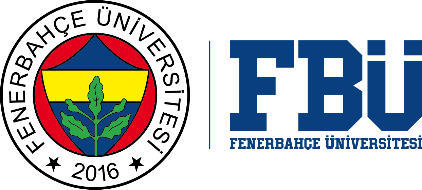 FENERBAHÇE UNIVERSITY GRADUATE SCHOOLDETERMINING THESIS DEFENSE EXAM DATEStudent’sMembers of the JurySubstitute MembersWe would like to inform you that we will be present at the specified date, time and place for the thesis defense exam of the student mentioned above and that the necessary exam documents are prepared.                Thesis Advisor                Name Surname: 	Signature:IMPORTANT NOTICE: The jury meets with all members within two months following the relevant decision of the Administrative Board of the Graduate School and takes the student to the defense exam. If all the members are unable to meet, then the participation of substitute members is ensured.Name SurnameStudent IDBranch of ScienceDate of Thesis Defense Time of Thesis Defense Meeting Place of Thesis Jury1.Advisor	:2.Jury Member	:3.Jury member	:4.Jury Member 	:5.Jury Member :1.Jury Member	:2.Jury Member 	: